RESULTADO – TOMADA DE PREÇON° 2022139TP30199HEMUO Instituto de Gestão e Humanização – IGH, entidade de direito privado e sem fins lucrativos,classificado como Organização Social, vem tornar público o resultado da Tomada de Preços,com a finalidade de adquirir bens, insumos e serviços para o HEMU - Hospital Estadual daMulher, com endereço à Rua R-7, S/N, Setor Oeste, Goiânia, CEP: 74.125-090.Bionexo do Brasil LtdaRelatório emitido em 05/10/2022 09:25CompradorIGH - HEMU - Hospital Estadual da Mulher (11.858.570/0002-14)AV. PERIMETRAL, ESQUINA C/ RUA R7, SN - SETOR COIMBRA - GOIÂNIA, GO CEP: 74.530-020Relação de Itens (Confirmação)Pedido de Cotação : 242323822COTAÇÃO Nº 30199 - QUÍMICOS - HEMU SET/2022Frete PróprioObservações: *PAGAMENTO: Somente a prazo e por meio de depósito em conta PJ do fornecedor. *FRETE: Só serão aceitas propostas com frete CIF epara entrega no endereço: RUA R7 C/ AV PERIMETRAL, SETOR COIMBRA, Goiânia/GO CEP: 74.530-020, dia e horário especificado. *CERTIDÕES: AsCertidões Municipal, Estadual de Goiás, Federal, FGTS e Trabalhista devem estar regulares desde a data da emissão da proposta até a data dopagamento. *REGULAMENTO: O processo de compras obedecerá ao Regulamento de Compras do IGH, prevalecendo este em relação a estes termosem caso de divergência.Tipo de Cotação: Cotação NormalFornecedor : Todos os FornecedoresData de Confirmação : TodasValidade CondiçõesFaturamento Prazo deFornecedordadeFreteObservaçõesMínimoEntregaProposta PagamentoComercial Cirurgica RioclarenseLtda- SPJAGUARIÚNA - SP1 dias apósconfirmação1234R$ 500,000022/09/202228/09/202222/09/202229/09/202228 ddl30 ddl30 ddl30 ddlCIFnullDeyvison Santos - nulldeyvison.santos@rioclarense.com.brMais informaçõesHospfar Industria e Comerciode Produtos Hospitalares SABRASÍLIA - DFA HOSPFAR garante preço por 03 (três) diasúteis após o fechamento da cotação.Agradecemos a oportunidade de poder ofertarnossos produtos e serviços. Nosso objetivo égarantir qualidade e segurança em toda a nossacadeia de distribuição.1dias apósWeb Services Hospfar - (61) 3403- R$ 300,0000500CIFCIFCIFconfirmação3televendas@hospfar.com.brMais informaçõesPrime Comercio de ProdutosHospitalares Ltda - MeGOIÂNIA - GOGiselly Souza - 6240185882gisellyfs@hotmail.comMais informações3 dias apósconfirmaçãoR$ 350,0000nullSensorial Saude DistribuidoraLtdaLAURO DE FREITAS - BAUsuário Ws Sensorial - (71) 9680- R$ 1.500,00004dias após-confirmação0509mario@sensorialsaude.comMais informaçõesProgramaçãode EntregaPreçoUnitário FábricaPreçoProdutoCódigoFabricanteEmbalagem Fornecedor Comentário JustificativaRent(%) Quantidade Valor Total UsuárioCAL SODADAGRANULADA -> COMALTA CAPACIDADE DEABSORÇÃO DE CO2,DESPRENDIMENTOMINIMO DE PO, NITIDA 6624MUDANÇA DE COR,GRAU DE UMIDADE 14A 16% H203, LACRADOA VACUO - GALAO 4,5KGDaniellyEvelynPereira DaCAL SODADAComercialCirurgicaRioclarenseLtda- SPFornecedoresnão atingemfaturamento 138,0000 0,0000mínimo;4,30KG GALAO(TPA AZUL),ATRASORBR$R$R$138,00004-GALAOnull1 GalaoCruz29/09/202215:16CLOREXIDINA SOLUCAOALCOOLICA A 0.5%100ML -> CLOREXIDINASOLUCAO ALCOOLICA0.5% FRASCO 100ML -FRASCO- ALMOTOLIAPLASTICADaniellyEvelynPereira DaCruzCLOREXIDINA0,5% SOLHIDROALCOOLICACX C/24FR X100ML, VICDESCARTAVELLACRADA, COMComercialCirurgicaRioclarenseLtda- SPR$R$R$608,4000532404-CAIXAnull-312 FrascoSISTEMA DE ABERTURADE NAO NECESSITE DEMATERIAL CORTANTE ,COM TAMPA ADICIONALPARA ENCAIXE APOSABERTURA, AUSENCIADE CORANTES,1,9500 0,000029/09/2022PHARMA15:16CONSERVANMTES EODORES.CLOREXIDINADaniellyEvelynPereira DaCruz4%CLOREXIDINA 4%DEGERMANTE100ML CX C/24FRSCLOREXIDINA SOLUCAODEGERMANTE 4%FRASCO 100ML -FRASCODEGERMANTE100ML CXC/24FRS -ComercialCirurgicaRioclarenseLtda- SPR$R$R$742378-null-312 Frasco4,0000 0,00001.248,0000-88198, VICPHARMA88198 - 100ML29/09/2022-INDEFINIDO -VIC PHARMA15:16ESCOVA P/DEGERMACAO DASMAOS C/ CLOREXIDINA;MCW - NÃOATENDE ASCONDIÇÕESDEPAGAMENTOSOLICITADAS 1,9500 0,0000PELAINSTITUIÇÃO,SOMENTE AVISTADaniellyEvelynESCOVA DESCC/CLOREXIDINA2%CX C/48UN --> COM CERDASMACIAS. CABOPLASTICODESCARTAVELEMBALAGEMComercialCirurgicaRioclarenseLtda- SPPereira DaCruzR$R$R$917655-CAIXAnull1008 Unidade1.965,600088197, VICPHARMA29/09/202215:16ALUMINIZADA/BLISTER.REG MS - UNIDADETotal1633.0R$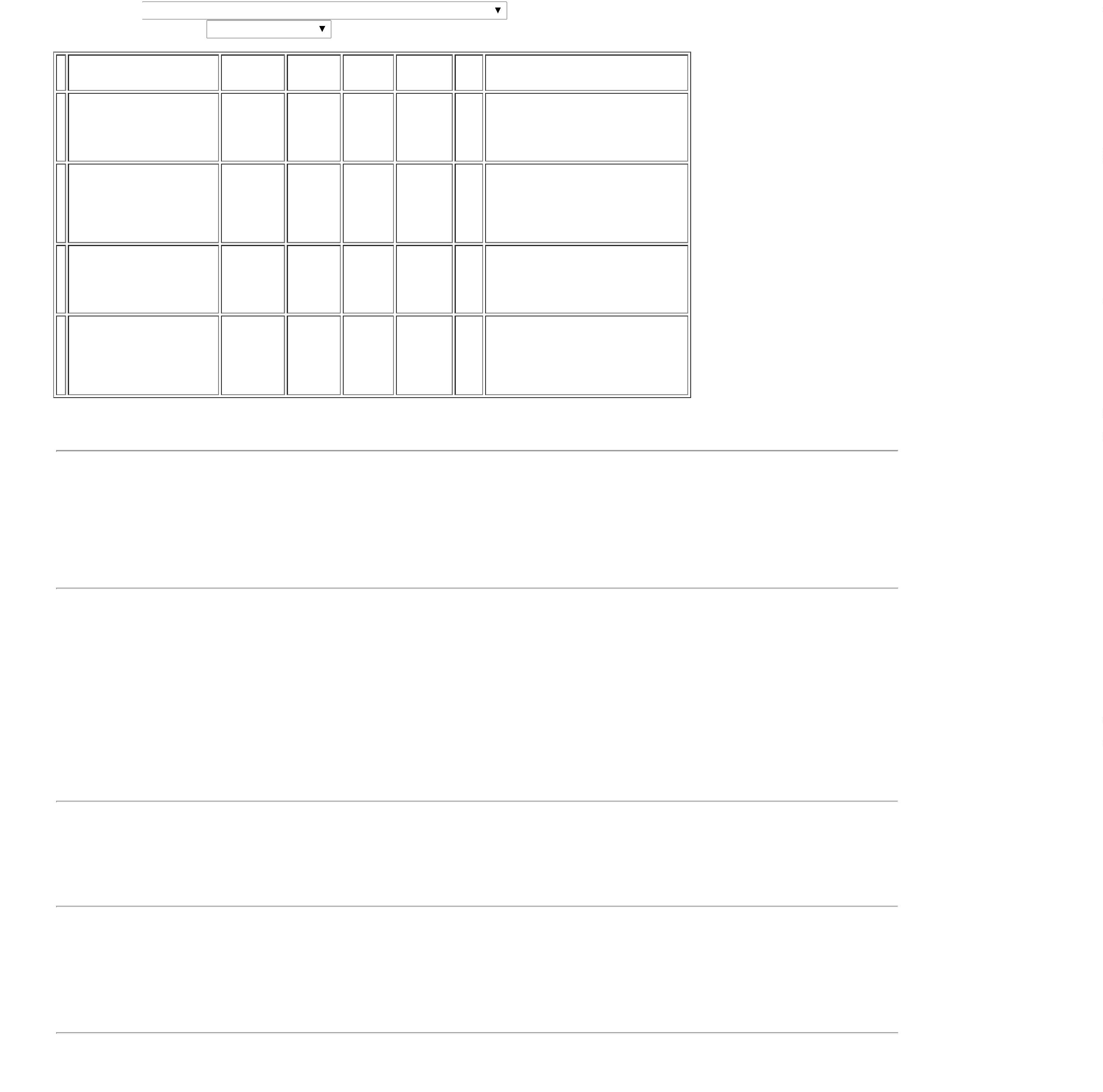 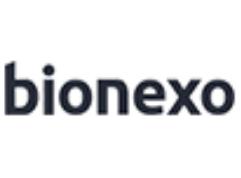 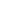 Parcial:3.960,0000Total de Itens da Cotação: 11Total de Itens Impressos: 4Programaçãode EntregaPreçoUnitário FábricaPreçoProdutoCódigoFabricanteEmbalagem Fornecedor Comentário JustificativaRent(%) Quantidade Valor Total UsuárioDaniellyEvelynPereira DaHospfarIndustria eComercio de ALCOOL 70%Produtos CX/12FRX1LTHospitalaresSAALCOOL ETILICO 70%DESINFETANTE 1L -LITROR$R$R$3639459--J.FERESCX/12FRX1LT-204 LitroCruz5,7500 0,00001.173,000029/09/202215:16DaniellyEvelynPereira DaCruzHospfarIndustria eComercio de 0,2% SOLProdutosHospitalares FRA/100MLSARIOHEXFornecedoresnão atingemfaturamentomínimo;CLOREXIDINA SOLUCAOAQUOSA 0,2% 100ML 34421(NP)R$R$R$322,0000RIOQUIMICACX/30FRX100ML200 UnidadeAQUOSA1,6100 0,000029/09/202215:16TotalParcial:R$404.01.495,0000Total de Itens da Cotação: 11Total de Itens Impressos: 2Programaçãode EntregaPreçoUnitário FábricaPreçoProdutoCódigoFabricanteEmbalagem Fornecedor Comentário JustificativaRent(%) Quantidade Valor Total UsuárioALCOOL ETILICO 70%ANTISSEPTICO 100ML -DaniellyEvelyn>PARA PELE ->PrimeFRASCO - SOLUÇÃOALCOOLICA 70 INPM,ANTISEPTICA, PARAUSO TOPICO ADULTO EPEDIATRICO;alcool anti septico100 ml fr - prolink -prolinkComercio dePereira DaCruzR$R$R$139460-frProdutosHospitalaresLtda - Menull-3000 Frasco1,1790 0,00003.537,000029/09/202215:16ALMOTOLIA 100 MLDaniellyEvelynPereira DaCruzPrimeComercio deProdutosHospitalaresLtda - MeALCOOL ETILICO 70%ANTISSEPTICOSOLUCAO FR 1000ML -PARA PELE -FRASCOalcool 70 % antiseptico para pele 1lt - indalabor -indalaborR$R$R$589,0000284238338316---cx cnullnullnull-100 Frasco5,8900 0,000029/09/202215:16DaniellyEvelynPereira DaCruzPrimeComercio deProdutosHospitalaresLtda - MeDETERGENTEMULTIENZIMAS (ACIMAdetergenteenzimatico zymedetgold 5 5 lt - prolink- ProlinkFornecedoresnão atingemR$R$R$504,0000gl6 Unidade5ENZIMAS) 5000ML -UNIDADEfaturamento 84,0000 0,0000mínimo;29/09/202215:16DaniellyEvelynPereira DaCruzPrimeComercio deProdutosHospitalaresLtda - Mesabonete liq infantilFornecedoresSABONETE LIQUIDO1 NEUTRO INFANTIL SOL 38379250 ml almotolia -Indalabor -não atingemfaturamentomínimo;R$R$R$1fr250 Unidade5,6350 0,00001.408,7500250ML (PH: 6,7 - 7,5)Indalabor29/09/202215:16TotalParcial:R$3356.06.038,7500Total de Itens da Cotação: 11Total de Itens Impressos: 4Programaçãode EntregaPreçoUnitário FábricaPreçoProdutoCódigoFabricanteEmbalagem Fornecedor Comentário JustificativaRent(%) Quantidade Valor Total Usuário;JMZ: NÃOATENDE OPRAZO DEPAGAMENTOSOLICITADOPELADaniellyEvelynGEL P/ ECG INSTITUIÇÃO,SensorialSaudeDistribuidoraLtda100GR -APENAS 21DIAS / CBS:Pereira DaCruzGEL PARA ECG FR 100GRAMA - FRASCOGEL P/ ECG 100GR- FORTSANR$R$R$1038420--FORTSAN600 Frasco2,5000 0,00001.500,0000SOLQUIMICA NÃO ATENDE(FORTSAN) A FORMA DEPAGAMENTO29/09/202215:16SOLICITADOPELAINSTITUIÇÃO,SOMENTE AVISTATotalParcial:R$600.01.500,0000Total de Itens da Cotação: 11Total de Itens Impressos: 1TotalGeral:R$5993.012.993,7500Clique aqui para geração de relatório completo com quebra de página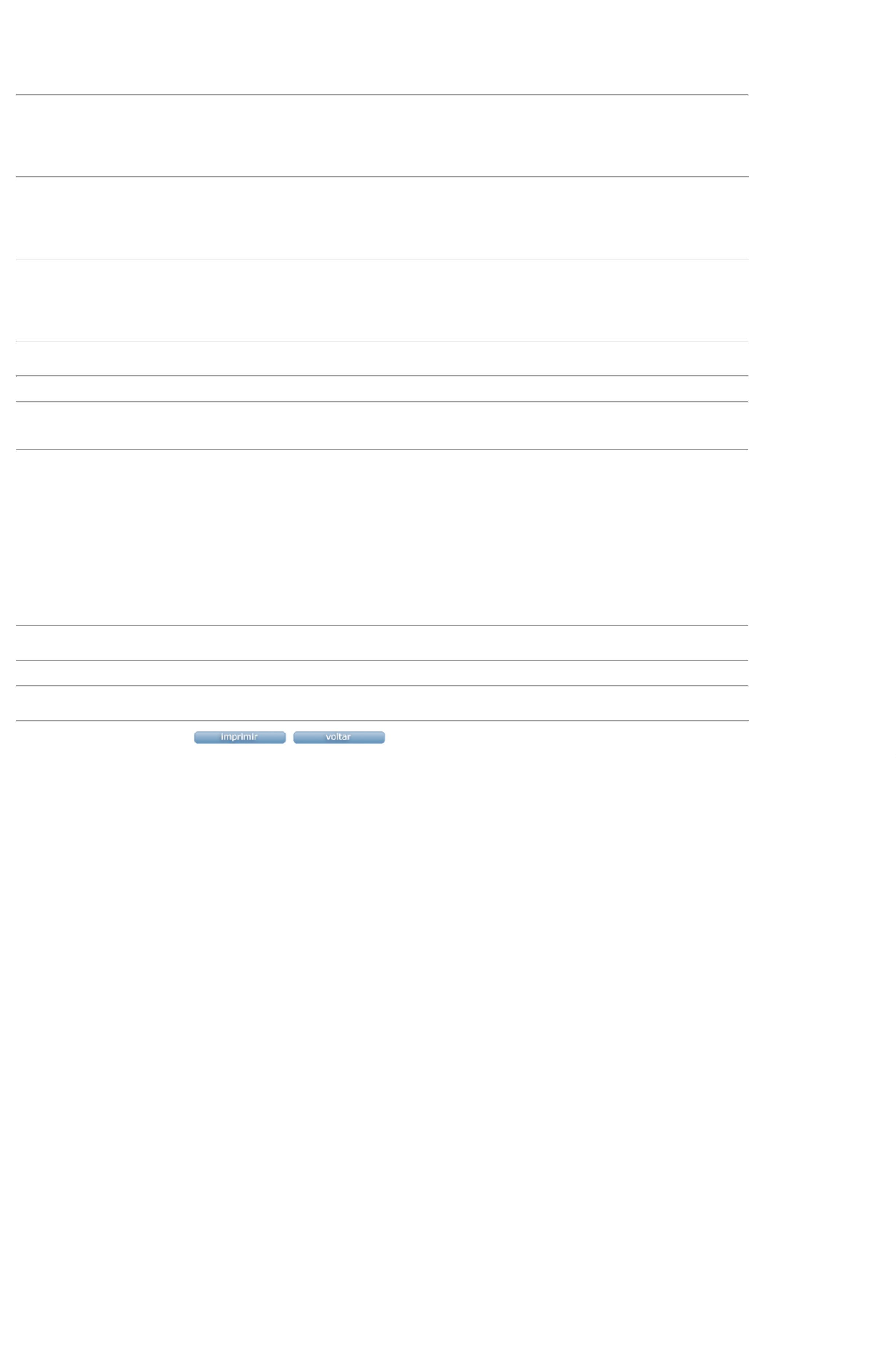 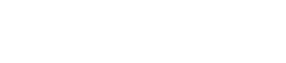 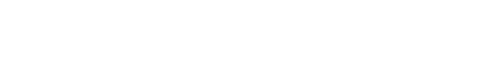 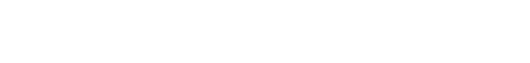 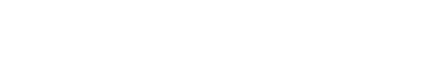 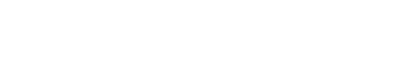 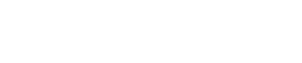 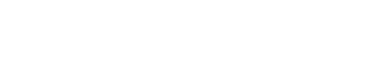 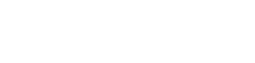 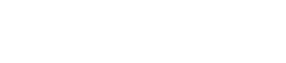 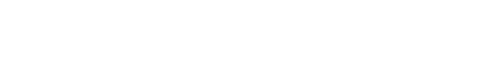 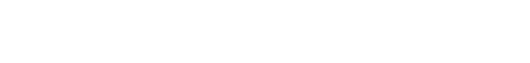 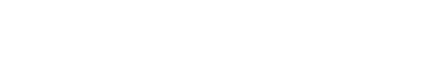 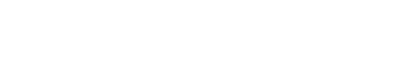 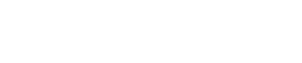 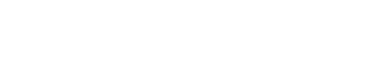 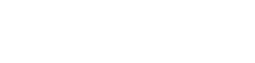 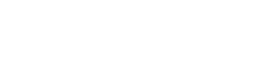 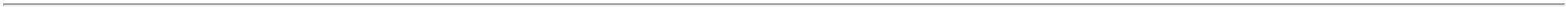 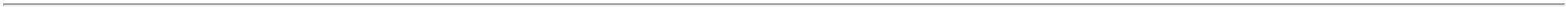 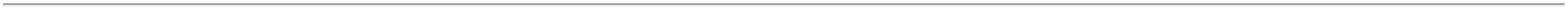 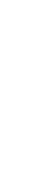 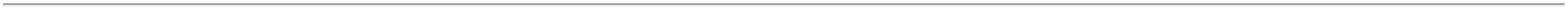 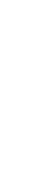 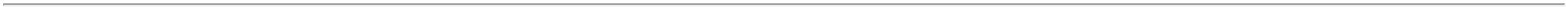 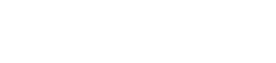 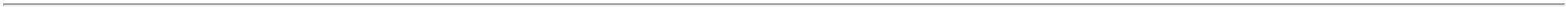 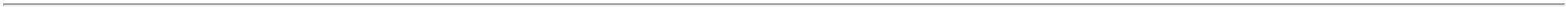 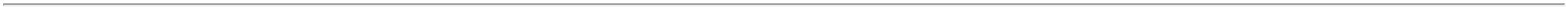 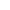 